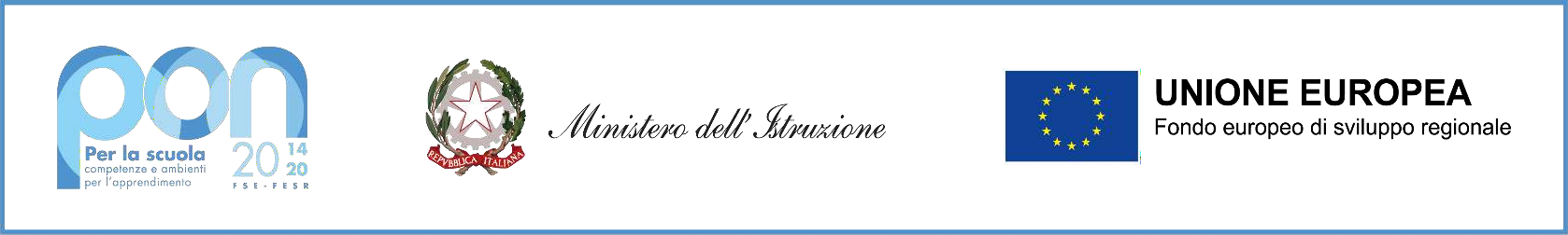 ALLEGATO DAl Dirigente ScolasticoDell’Istituto Comprensivo di Castell’Umberto Via F. Crispi, n. 25 - 98070 Castell’Umberto (ME)OGGETTO: Richiesta preventivo - Progetto PON - Avviso pubblico prot. n. 38007 del 27 maggio 2022 “Ambienti didattici innovative per le scuole dell’infanzia”Cod. identificativo: 13.1.5A-FESRPON-SI-2022-233    CUP: E84D22000870006MODULO TRACCIABILITA’ FLUSSI FINANZIARI AI SENSI DELLA LEGGE 136/2010COMUNICAZIONE RELATIVA AL CONTO CORRENTE DEDICATO AD APPALTI/COMMESSE, PUBBLICHE (ART. 3 COMMA 7 LEGGE 13 AGOSTO 2010 N°136)Il/La Sottoscritto/a	_______________________________________________________________________________Nato/a	(Pr.	) il	/	/ 	Residente in	 	Via  ________________________________________	codice fiscale	in qualità di _______________________________	della ditta –Società –Impresa  	Codice Fiscale/Partiva IVA n.			iscritta al registro delle imprese della CCIAA di	al n°	n° Rea  	con sede in		Via		 Tel	e-mail		Pec 	in relazione alla fornitura di beni/servizi, consapevole che la falsa dichiarazione comporta responsabilità esanzioni civili e penali ai sensi dell’art. 76 D.P.R. n. 445/2000,D I C H I A R Aai sensi dell'art. 3, comma 7, della Legge 13 Agosto 2010, “Tracciabilità flussi finanziari” n. 136:-		che la Ditta sopra specificata utilizza il sotto riportato conto corrente bancario/postale dedicato/non dedicato alla gestione dei movimenti finanziari relativi ad appalti/commesse pubblicheIstituto di Credito:  	Agenzia:  	che i soggetti delegati ad operare sul conto corrente sopra menzionato sono i seguenti:Sig./Sig.ra	Nato/a a _______________________	il	/	/		Codice FiscaleResidente in	Via ______	_operante in qualità di	_Sig./Sig.ra				Nato/a a	_ il	/	/		Codice FiscaleResidente in	Via  	operante in qualità di	_e si impegna a fornire tempestivamente e per iscritto ogni informazione collegata ad eventuali variazione nei dati sopra indicati;che gli stessi soggetti provvedono a comunicare ogni modifica relativa ai dati trasmessi;che ai sensi dell’art. 3 comma 8 della Legge 136 del 13/08/2010 il sottoscritto si assume l’obbligo di rispettare la normativa relativa alla tracciabilità dei flussi finanziari pena nullità assoluta del contratto;che il sottoscritto comunicherà tempestivamente notizia dell’inadempimento della propria controparte agli obblighi di tracciabilità finanziaria.Letto, confermato e sottoscritto il giorno	/	/ 	Il Sottoscrittore legale rappresentante(timbro e firma)IT